_____________________________________________________________________________________                                                                                           «УТВЕРЖДАЮ»                                                                                           директор школы № 5                                                                                           _________________                                                                                           В.И. Стенгач                                                                                           приказ  №____ от «___»_____2020гРАБОЧАЯ ПРОГРАММАКУРСА_ _Технология_________________________________________________________КЛАСС____2Б________________________________________________________________Ф.И.О.____учителя___КостишинаЕ.К.____________________________________________Рассмотрено на заседании педагогического совета № 1от 28.08.2020 года2020 годПОЯСНИТЕЛЬНАЯ ЗАПИСКАПрограмма разработана на основе Примерной программы начального общего образования по технологии, рекомендованной Министерством образования и науки РФ /М.: Просвещение, 2008г., авторской программы по технологии Е.А. Лутцевой и Т.П. Зуевой «Технология. 1-4 классы», / М.: Просвещение, 2019./ и в соответствии с требованиями Федерального государственного образовательного стандарта начального общего образования / Министерство образования и науки Российской Федерации. — М., «Просвещение», 2010. Рабочая программа по технологии разработана на основе Федерального государственного образовательного стандарта начального общего образования, Концепции духовно-нравственного развития и воспитания личности гражданина России, примерной программы по технологии для начальной ступени образования.Представленный курс закладывает основы технологического образования, которые позволяют дать учащимся первоначальный опыт преобразовательной художественно-творческой деятельности, основанной на образцах духовно-культурного содержания, и создают условия для активного освоения детьми технологии ручной обработки доступных материалов, современных информационных технологий, необходимых в повседневной жизни современного человека.Уникальная предметно-практическая среда, окружающая ребёнка, и его собственная предметно-манипулятивная деятельность на уроках технологии позволяют успешно реализовывать не только технологическое, но и духовное, нравственное, эстетическое и интеллектуальное развитие.Такая среда является основой формирования познавательных способностей младших школьников, стремления активно знакомиться с историей материальной и духовной культуры, семейных традиций своего и других народов и уважительно к ним относиться. Эта же среда является для младшего школьника условием формирования всех элементов учебной деятельности (планирование, ориентировка в здании, преобразование, оценка продукта, умение распознавать и ставить задачи, возникающие в контексте практической ситуации, предлагать практические способы решения, добиваться достижения результатам и прочее).Практико-ориентированная направленность содержания учебного предмета «Технология» естественным путём интегрирует знания, полученные при изучении других учебных предметов, математика, окружающий мир, изобразительное искусство, русский язык, литературное чтение, и позволяет реализовать их в интеллектуально-практической деятельности ученика, что, в свою очередь, создаёт условия для развития инициативности, изобретательности, гибкости мышления.Продуктивная деятельность учащихся на уроках технологии создаёт уникальную основу для самореализации личности. Благодаря включению в элементарную проектную деятельность учащиеся могут реализовать свои умения, заслужить одобрение и получить признание (например, за проявленную в работе добросовестность, упорство в достижении цели или как авторы оригинальной творческой идеи, воплощённой в материальном виде). В результате на уроках технологии могут закладываться основы трудолюбия и способности к самовыражению, формироваться социально ценные практические умения, опыт преобразовательной деятельности и развития творчества, что создаёт предпосылки для более успешной социализации.Возможность создания и реализации моделей социально поведения при работе в малых группах обеспечивает благоприятные условия для коммуникативной практики учащихся и для социальной адаптации в целом.ОБЩАЯ ХАРАКТЕРИСТИКА УЧЕБНОГО ПРЕДМЕТА (КУРСА).Цель изучения курса технологии – развитие социально-значимых личностных качеств (потребность познавать и исследовать неизвестное, активность, инициативность, самостоятельность, самоуважение и самооценка), приобретение первоначального опыта практической преобразовательной и творческой деятельности в процессе формирования элементарных конструкторско-технологических знаний и умений и проектной деятельности, расширение и обогащение личного жизненно-практического опыта, представлений о профессиональной деятельности человека.Изучение технологии в начальной школе направлено на решение следующих задач:стимулирование и развитие любознательности, интереса к технике, потребности познавать культурные традиции своего региона, России и других государств;формирование целостной картины мира, материальной и духовной культуры как продукта творческой предметно-преобразующей, художественно-конструкторской деятельности человека;формирование мотивации успеха и достижений, творческой самореализации на основе организации предметно-преобразующей, художественно-конструкторской деятельности;формирование первоначальных конструкторско-технологических знаний и умений;развитие знаково-символического и пространственного мышления, творческого и репродуктивного воображения, творческого мышления;развитие регулятивной структуры деятельности, включающей целеполагание, планирование, прогнозирование, контроль, коррекцию и оценку;формирование внутреннего плана деятельности на основе поэтапной отработки предметно - преобразовательных действий;развитие коммуникативной компетентности младших школьников на основе организации совместной продуктивной деятельности;ознакомление с миром профессий (в т. ч. профессии близких и родных), их социальным значением, историей возникновения и развития;овладение первоначальными умениями передачи, поиска, преобразования, хранения информации, использовании компьютера;поиск (проверка) необходимой информации в словарях, каталоге библиотеки.В основу содержания курса положена интеграция технологии с предметами эстетического цикла (изобразительное искусство, литературное чтение, музыка). Основа интеграции – процесс творческой деятельности мастера, художника на всех этапах (рождение идеи, разработка замысла, выбор материалов, инструментов и технологии реализации замысла, его реализация), целостность творческого процесса, использование единых, близких, взаимодополняющих средств художественной выразительности, комбинирование художественных технологий. Интеграция опирается на целостное восприятие младшим школьником окружающего мира, демонстрируя гармонию предметного мира и природы. При этом природа рассматривается как источник вдохновения художника, источник образов и форм, отражённых в народном быту, творчестве, а также в технических объектах.Содержание учебного предмета «Технология» имеет практико-ориентированную направленность. Практическая деятельность рассматривается как средство развития личностных и социально значимых качеств учащихся, а также формирования системы социальных технологических и универсальных учебных действий.Отличительные особенности отбора и построение содержания учебного материала:Включение адаптационного периода в 1 классе – 8 уроков, которые проводятся на улице в форме прогулок с дидактическими играми и наблюдениями или в классе.В 1 и 2 классах темы уроков отражают главным образом не названия изделий, а технологические операции, способы и приёмы, знания о материалах и конструкции, т. к. первые два года обучения – период освоения основных элементарных конструкторско-технологических знаний и умений. Дополнительные задания на сообразительность (в рабочей тетради) развивают творческие способности.В 3 и 4 классах основная форма практической работы – простейшие технологические проекты (групповые и индивидуальные), базой для которых являются уже усвоенные предметные знания и умения, а также постоянное развитие основ творческого мышления.В программу каждого класса включены поисковые пробные или тренировочные упражнения, с помощью которых учащиеся делают открытия новых знаний и умений для последующего выполнения изделий и проектов.Изготовление изделий не есть цель урока. Изделия (проектная работа) лишь средство для решения конкретных учебных задач. Выбор изделия не носит случайный характер, а отвечает цели и задачам каждого урока и подбирается в чётко придуманной последовательности в соответствии с изучаемыми темами. Любое изготавливаемое изделие доступно для выполнения и обязательно содержит не более одного-двух новых знаний и умений, которые могут быть открыты и освоены детьми в ходе анализа изделия и последующего его изготовления. Это обеспечивает получение качественного изделия за период времени не более 20 минут от урока и исключает домашние задания.Материал учебников и рабочих тетрадей представлен таким образом, что позволяет учителю на основе учебных тем составить программу внеурочного кружка (факультатива), а дополнительные образцы изделий изучаемых тем позволяют закрепить изученное, самосовершенствоваться получать удовольствие от продолжения понравившейся на уроках работы, повышать самооценку, видя положительный и качественный результат своей работы.Во 2 классе темы уроков отражают главным образом не названия изделий, а технологические операции, способы и приёмы, знания о материалах и конструкции. Изготовление изделий не есть цель урока. Изделия – лишь средство для решения конкретных учебных задач. Выбор изделия не сносит случайный характер, а отвечает цели и задачам каждого урока и подбирается в чётко продуманной последовательности в соответствии с изучаемыми темами. Любое изготавливаемое изделие доступно для выполнения и обязательно содержит не более 1-2 новых знаний и умений, которые могут быть открыты и освоены детьми в ходе анализа изделия и последующего его изготовления. Это обеспечивает получение качественного изделия за период времени не более 20 минут от урока и исключает домашнее задание.Методическая основа курса – организация максимально продуктивной творческой деятельности учащихся начиная с 1 класса. Репродуктивно осваиваются только технологические приёмы и способы. Главное в курсе – научить добывать знания и применять их в своей повседневной жизни, а также пользоваться различного рода источниками информации. Это сегодня гораздо важнее, чем просто запоминать и накапливать знания. Для этого необходимо развивать у учеников способность к рефлексии своей деятельности, умение самостоятельно идти от незнания к знанию. Этот путь идёт через осознание того, что известно и неизвестно, умение сформулировать проблему, наметить путь её решения, выбрать один из них, проверить его и оценить полученный результат, а в случае необходимости повторять попытку до получения качественного результата.Основные продуктивные методы – наблюдение, размышление, обсуждение, открытие новых знаний, опытные исследования предметной среды, перенос известного в новые ситуации и т. п. с их помощью учитель ставит каждого ребёнка в позицию субъекта своего учения, т. е. делает ученика активным участником процесса познания мира. Для этого урок строится таким образом, чтобы в первую очередь обращаться к личному опыту учащихся, а учебник использовать для пополнения этого опыта научной информацией с последующим обобщением и практическим освоением приобретённых знаний и умений.Результатом освоения содержания становятся заложенные в программе знания и умения, а также качественное выполнение практических и творческих работ, личностные изменения каждого ученика в его творческом, нравственном, духовном, социальном  развитии.Для обеспечения качества практических работ в курсе предусмотрено выполнение пробных поисковых упражнений, направленных на открытие и освоение программных технологических операций, конструктивных особенностей изделий. Упражнения предваряют изготовление предлагаемых изделий, помогают наглядно, практически искать оптимальные технологические способы и приёмы и являются залогом качественного выполнения целостной работы. Они предлагаются на этапе поиска возможных вариантов решения конструкторско-технологической или декоративно-художественной проблемы, выявленной в результате анализа предложенного образца изделия.Отметка деятельности учащихся осуществляется в конце каждого урока. Оцениваются:качество выполнения изученных на уроке технологических способов и приёмов и работы в целом;степень самостоятельности (вместе с учителем, с помощью учителя, под контролем учителя);уровень творческой деятельности (репродуктивный, продуктивный или частично продуктивный), найденные продуктивные конструкторские и технологические решения.Предпочтение следует отдавать качественной оценке деятельности каждого ребёнка на уроке: его личным творческим находкам в процессе обсуждений и самореализации. Предпочтение следует отдавать качественной оценке деятельности каждого ребёнка на уроке: его личным творческим находкам в процессе обсуждений и самореализации.Развитие творческих способностей обеспечивается деятельностным подходом к обучению, стимулирующим поиск и самостоятельное решение конструкторско-технологических или декоративно-художественных задач, опорой на личный опыт учащихся и иллюстративный материал, систему вопросов, советов и задач (рубрика «Советы мастера» в 1-2 классах, рубрика «Конструкторско – технологические задачи» в 3-4 класса), активизирующих познавательную поисковую, в том числе проектную, деятельность. На этой основе создаются условия для развития у учащихся умений наблюдать, сравнивать, вычленять известное и неизвестное, анализировать свои результаты и образцы профессиональной деятельности мастеров, искать оптимальные пути решения возникающих эстетических, конструктивных и технологических проблем.Развитие духовно-нравственных качеств личности, уважения к культуре своей страны и других народов обеспечиваются созерцанием и обсуждением художественных образцов культуры, а также активным включением учащихся в доступную художественно-прикладную деятельность на уроках и на внеурочных занятиях.Деятельность учащихся на уроках первоначально носит главным образом индивидуальный характер с постепенным увеличением доли коллективных работ, особенно творческих, обобщающего характера. Начиная со 2 класса, дети постепенно включаются в доступную элементарную проектную деятельность, которая направлена на развитие творческих черт личности, коммуникабельности, чувства ответственности, умения искать и пользоваться информацией. Она предполагает включение учащихся в активный познавательный и практический поиск от выдвижения идеи и разработки замысла изделия, (ясное целостное представление о будущем изделии – его назначении, выборе конструкции, художественных материалов, инструментов, определении рациональных приёмов и последовательности выполнения) до практической реализации задуманного.Виды учебной деятельности учащихся:простейшие наблюдения и исследования свойств материалов, способов их обработки, конструкций, их свойств, принципов и приёмов их создания;моделирование, конструирование из разных материалов (по образцу, модели, условиям использования и области функционирования предмета, техническим условиям);решение доступных конструкторско-технологических задач (определение области поиска, поиск недостающей информации, определение спектра возможных решений, выбор оптимального решения), творческих художественных задач (общий дизайн, оформление);простейшее проектирование (принятие идеи, поиск и отбор необходимой информации, окончательный образ объекта, определение особенностей конструкции и технологии изготовления изделия, подбор инструментов, материалов, выбор способов их обработки, реализация замысла с корректировкой конструкции и технологии, проверка изделия в действии, представление (защита) процесса и результата работы).Тематику проектов, главным образом, предлагает учитель, но могут предлагать и сами учащиеся после изучения отдельных тем или целого тематического блока. В зависимости от сложности темы творческие задания могут носить индивидуальный или коллективный характер.СОДЕРЖАНИЕ КУРСАОбщекультурные и общетрудовые компетенции (знания, умения и способы деятельности). Основы культуры труда, самообслуживания.Трудовая деятельность и её значение в жизни человека. Рукотворный мир как результат труда человека; разнообразие предметов рукотворного мира (архитектура, техника, предметы быта и декоративно-прикладного искусства и др. разных народов России и мира).Элементарные общие правила создания предметов рукотворного мира (удобство, эстетическая выразительность, прочность; гармония предметов и окружающей среды). Бережное отношение к природе как источнику сырьевых ресурсов. Мастера и их профессии, традиции и творчество мастера в создании предметной среды (общее представление).Анализ задания, организация рабочего места, планирование трудового процесса. Рациональное размещение на рабочем месте материалов и инструментов. Отбор и анализ информации (из учебника и других дидактических материалов), её использование в организации работы. Контроль и корректировка хода работы. Работа в малых группах, осуществление сотрудничества, выполнение социальных ролей (руководитель и подчинённый). Элементарная творческая и проектная деятельность (создание замысла, его детализация и воплощение). Несложные коллективные, групповые и индивидуальные проекты. Результат проектной деятельности – изделия, услуги (например, помощь ветеранам, пенсионерам, инвалидам), праздники и т.п. Выполнение доступных работ по самообслуживанию, домашнему труду, оказание помощи младшим, сверстникам и взрослым.Технология ручной обработки материалов. Элементы графической грамоты.Общее понятие о материалах, их происхождении. Исследование элементарных физических, механических и технологических свойств материалов, используемых при выполнении практических работ. Многообразие материалов и их практическое применение в жизни.Подготовка материалов к работе. Экономное расходование материалов. Выбор материалов по их декоративно-художественным и конструктивным свойствам, использование соответствующих способов обработки материалов в зависимости от назначения изделия.Инструменты и приспособления для обработки материалов (знание названий используемых инструментов), знание и соблюдение правил их рационального и безопасного использования.Общее представление о технологическом процессе: анализ устройства и назначения изделия; выстраивание последовательности практических действий и технологических операций; подбор материалов и инструментов; экономная разметка; обработка с целью получения деталей, сборка, отделка изделия; проверка изделия в действии, внесение необходимых дополнений и изменений. Называние и выполнение основных технологических операций ручной обработки материалов: разметка (на глаз, по шаблону, лекалу, копированием; с помощью линейки, угольника, циркуля), обработка материала (отрывание, резание ножницами и канцелярским ножом, сгибание, складывание), сборка и соединение деталей (клеевое, ниточное, проволочное, винтовое), отделка изделия или его деталей (окрашивание, вышивка, аппликация и др.). умение читать инструкционную и технологическую карты и изготавливать изделие с опорой на неё.Использование измерений и построений для решения практических задач. Виды условных графических изображений: рисунок, простейший чертёж, эскиз, развёртка, схема (их узнавание). Назначение линий чертежа (контур, линия надреза, сгиба, размерная, осевая, центровая, линия разрыва). Чтение условных графических изображений, чертежа. Разметка деталей с опорой на простейший чертёж, эскиз. Изготовление изделий по рисунку, простейшему чертежу или эскизу, схеме.Конструирование и моделирование.Общее представление о мире техники (транспорт, машины и механизмы). Изделие, деталь изделия (общее представление). Понятие о конструкции изделия:; различные виды конструкций и способов их сборки. Виды и способы соединения деталей. Основные требования к изделию (соответствие материала, конструкции и внешнего оформления назначению изделия). Конструирование и моделирование изделий из различных материалов по образцу, модели, рисунку, простейшему чертежу и по заданным условиям (конструкторско-технологическим, функциональным, декоративно-художественным и др.).Практика работы на компьютере.Информация, её отбор и систематизация. Способы получения, хранения, переработки информации.Назначение основных устройств компьютера для ввода, вывода, обработки информации. Включение и выключение компьютера и подключаемых к нему устройств. Клавиатура, общее представление о правилах клавиатурного письма, пользование мышью, использование простейших средств текстового редактора. Простейшие приёмы поиска информации по ключевым словам, каталогам. Соблюдение безопасных приёмов труда при работе на компьютере; бережное отношение к техническим устройствам. Работа с ОЭР (электронными образовательными ресурсами), готовыми материалами на электронных носителях (CD /DVD).Работа с простыми информационными объектами: текст, таблица, схема, рисунок, их преобразование, создание, сохранение, удаление. Создание небольшого текста по интересной детям тематике. Вывод текста на принтер. Использование рисунков из ресурса компьютера. Освоение программ Word, Power Point.МЕСТО УЧЕБНОГО ПРЕДМЕТА В УЧЕБНОМ ПЛАНЕКурс рассчитан как на 1 час в неделю (1 класс -33 часа, 2-4 классы – по 34 часа), так и на 2 часа в неделю (1 класс – 66 часов, 2- 4 классы – по 68 часов). Два часа в неделю могут быть реализованы как два урока технологии или один урок технологии и одно внеурочное занятие в рамках часов, отведённых на художественно – эстетическую, общественно полезную и проектную деятельность. При одночасовом планировании уроков технологии в каждом классе для выполнения объёмных изделий рекомендуется организовывать работу парами или малыми группами.При разработке учителем рабочей программы предлагается за основу взять данное в программе примерное тематическое планирование. В соответствии с количеством часов учебного плана школы (класса), отведённых на учебный предмет «Технология», в тематическом планировании расставляется реальное количество часов на каждую тему. Не рекомендуется в 1-2 классах менять порядок изучения тем. В 3-4 классах допускается изменение порядка изучения блоков.Главная особенность внеурочных занятий - соблюдение преемственности в использовании освоенного на уроках технологии теоретического материала и практических умений, что обеспечивается материалами рабочих тетрадей. Кроме того, возможно проведение внеурочных кружковых или факультативных занятий. Особенно это касается темы практики работы на компьютере при отсутствии возможностей обеспечения учеников персональными компьютерами на уроках технологии. В рамках часов общественно-полезной деятельности возможна реализация социальных проектов.ОПИСАНИЕ ЦЕННОСТНЫХ ОРИЕНТИРОВ СОДЕРЖАНИЯ КУРСОВ«Технология» как учебный предмет является комплексным и интегративным по своей сути. В содержательном плане он предлагает следующие реальные взаимосвязи с основными предметами начальной школы:С изобразительным искусством – использование средств художественной выразительности в целях гармонизации форм и конструкций, изготовление изделий на основе законов и правил декоративно-прикладного искусства и дизайна;С математикой – моделирование (преобразование объектов из чувственной формы в модели, воссоздание объектов по модели в материальном виде, мысленная трансформация объектов и пр.), выполнение расчётов, вычислений, построение форм с учётом основ геометрии, работа с геометрическими формами, телами, именованными числами;С окружающим миром – рассмотрение и анализ природных форм и конструкций как универсального источника инженерно-художественных идей для мастера; природы как источника сырья с учётом экологических проблем, деятельности человека как создателя материально-культурной среды обитания, изучение этнокультурных традиций;С родным языком – развитие устной речи на основе использования важнейших видов речевой деятельности и основных типов учебных текстов в процессе анализа заданий и обсуждения результатов практической деятельности (описание конструкции изделия, материалов и способов их обработки; повествование о ходе действий и построении плана деятельности; построение логически связных высказываний в рассуждениях, обоснованиях, формулировании выводов;С литературным чтением – работа с текстами для создания образа, реализуемого в изделии, извлечение предметной информации из деловых статей и текстов.ПЛАНИРУЕМЫЕ РЕЗУЛЬТАТЫ ОБУЧЕНИЯПО КУРСУ «ТЕХНОЛОГИЯ»Изучение курса в соответствии с требованиями ФГОС НОО направлено на достижение следующих результатов.Личностными результатами изучения технологии является воспитание и развитие социально и личностно значимых качеств, индивидуально-личностных позиций, ценностных установок: внимательное и доброжелательное отношение к сверстникам, младшим и старшим, готовность прийти на помощь, заботливость, уверенность в себе, чуткость, доброжелательность, общительность, эмпатия, самостоятельность, самоуважение, ответственность, уважительное отношение к культуре всех народов, толерантность, трудолюбие, уважительное отношение к своему и чужому труду и его результатам, самооценка, учебная и социальная мотивация.Метапредметными результатами изучения технологии является освоение учащимися универсальных способов деятельности, применимых как в рамках образовательного процесса, так и в реальных жизненных ситуациях (умение принять учебную задачу или ситуацию, выделить проблему, составить план действий и применять его для решения практической задачи, осуществлять информационный поиск и делать необходимую корректировку в ходе практической реализации, выполнять самооценку результата), развитие логических операций (сравнения, анализа, синтеза, классификации, обобщения, установления аналогий, подведение под понятия, умение выделять известное и неизвестное), развитие коммуникативных качеств (речевая деятельность и навыки сотрудничества).Предметными результатами изучения технологии является получение первоначальных представлений о созидательном и нравственном значении труда в жизни человека и общества; о мире профессий и важности правильного выбора профессии; усвоение первоначальных представлений о материальной культуре как продукте предметно-преобразующей деятельности человека; приобретение навыков самообслуживания; овладение технологическими приёмами ручной обработки материалов; усвоение правил техники безопасности; использование приобретённых знаний и умений для творческого решения несложных конструкторских, художественно-конструкторских (дизайнерских), технологических и организационных задач; приобретение первоначальных навыков совместной продуктивной деятельности, сотрудничества, взаимопомощи, планирования и организации; приобретение первоначальных знаний о правилах создания предметной и информационной среды и умений применять их для выполнения учебно-познавательных и проектных художественно-конструкторских задач.ПЛАНИРУЕМЫЕ РЕЗУЛЬТАТЫ ОБУЧЕНИЯПО КУРСУ «ТЕХНОЛОГИЯ»1 классЛичностныеСоздание условий для формирования следующих уменийположительно относиться к учению;проявлять интерес к содержанию предмета «Технология»;принимать одноклассников, помогать им, принимать помощь от взрослого и сверстников;чувствовать уверенность в себе, верить в свои возможности;самостоятельно определять и объяснять свои чувства и ощущения, возникающие в результате наблюдения, рассуждения, обсуждения, самые простые, общие для всех людей правила поведения (основы общечеловеческих нравственных ценностей);чувствовать удовлетворение от сделанного или созданного им самим для родных, друзей, других людей, себя;бережно относиться к результатам своего труда и труда одноклассников;осознавать уязвимость, хрупкость природы, понимать положительные и негативные последствия деятельности человека;с помощью учителя планировать предстоящую практическую деятельность;под контролем учителя выполнять предлагаемые изделия с опорой на план и образец.МетапредметныеРегулятивные УУДпринимать цель деятельности на уроке;проговаривать последовательность действий на уроке;высказывать своё предположения (версию) на основе работы с иллюстрацией учебника;объяснять выбор наиболее подходящих для выполнения задания материалов и инструментов;готовить рабочее место, отбирать наиболее подходящее для выполнения задания материалы и инструменты;выполнять практическую работу по предложенному учителем плану с опорой на образцы, рисунки учебника;выполнять контроль точности разметки деталей с помощью шаблона;совместно с учителем и другими учениками давать эмоциональную оценку своей деятельности на уроке.Познавательные УУДУчащийся научится с помощью учителя:наблюдать связи человека с природой и предметным миром, предметный мир ближайшего окружения; сравнивать конструкции и образы объектов природы и окружающего мира, конструкторско-технологические и декоративно-художественные особенности предлагаемых изделий;сравнивать изучаемые материалы по их свойствам, конструкции предлагаемых изделий, делать простейшие обобщения; группировать предметы и их образы по общему признаку (конструкторскому, технологическому, декоративно-художественному);анализировать предлагаемое задание, отличать новое от уже известного;ориентироваться в материале на страницах учебника;находить ответы на вопросы, используя учебник, свой жизненный опыт и информацию, полученную на уроке; пользоваться памятками (даны в конце учебника);делать выводы о результате совместной работы всего класса;преобразовывать информацию из одной формы в другую – в изделия, художественные образы.Коммуникативные УУДУчащийся научится:слушать и слышать учителя и одноклассников, совместно обсуждать предложенную или выявленную проблему.ПредметныеОбщекультурные и общетрудовые компетенции. Основы культуры труда. Самообслуживание.Учащийся будет знать (на уровне представлений):о роли и месте человека в окружающем мире; о созидательной, творческой деятельности человека и природе как источнике его вдохновения;об отражении форм и образов природы в работах мастеров художников; о разнообразных предметах рукотворного мира;о профессиях близких и окружающих людей.Учащийся будет уметь:обслуживать себя во время работы (соблюдать порядок на рабочем месте, ухаживать за инструментами и правильно хранить их);соблюдать правила гигиены труда.Технология ручной обработки материалов. Основы художественно-практической деятельности.Учащийся будет знать:общие названия изученных видов материалов (природные, бумага, тонкий картон, ткань, клейстер, клей) и их свойства (цвет, фактура, форма и др.);последовательность изготовления несложных изделий (разметка, резание, сборка, отделка);способы разметки («на глаз», по шаблону);формообразование сгибанием, складыванием, вытягиванием;клеевой способ соединения;способы отделки: раскрашивание, аппликация, прямая строчка;названия и назначение ручных инструментов (ножницы, игла) и приспособлений (шаблон, булавки), правила безопасной работы ими.Учащийся будет уметь:различать материалы и инструменты по их назначению; качественно выполнять операции и использовать верные приёмы при изготовлении несложных изделий:экономно размечать по шаблону, сгибанием;точно резать ножницами;соединять изделия с помощью клея;эстетично и аккуратно отделывать изделия раскрашиванием, аппликационной, прямой строчкой;использовать для сушки плоских изделий пресс;безопасно работать и правильно хранить инструменты (ножницы, иглы);с помощью учителя выполнять практическую работу и осуществлять самоконтроль с опорой на инструкционную карту, образец, с помощью шаблона.Конструирование и моделирование.Учащийся будет знать:о детали как составной части изделия;о конструкциях разборных и неразборных;о неподвижном клеевом соединении деталей.Учащийся будет уметь:различать разборные и неразборные конструкции несложных изделий;конструировать и моделировать изделия из различных материалов по образцу, рисунку.2 классЛичностныеУчащийся научится с помощью учителя:объяснять свои чувства и ощущения от наблюдения объектов, иллюстраций, результатов трудовой деятельности мастера;уважительно относиться к чужому мнению, к результатам труда мастеров;понимать исторические традиции ремёсел, положительно относиться к людям ремесленных профессий.МетапредметныеРегулятивные УУДУчащийся научится с помощью учителя:формулировать цель деятельности на уроке;выявлять и формулировать учебную проблему (в ходе анализа предъявляемых заданий, образцов изделий);планировать практическую деятельность на уроке;выполнять пробные поисковые действия (упражнения) для выявления оптимального решения проблемы (задачи);предлагать конструкторско-технологические приёмы и способы выполнения отдельных этапов изготовления изделий (на основе пробных поисковых упражнений и продуктивных заданий в учебнике) из числа освоенных;работая по плану, составленному совместно с учителем, использовать необходимые средства (рисунки, инструкционные карты, приспособления и инструменты), осуществлять контроль точности выполнения операций (с помощью сложных по конфигурации шаблонов, чертёжных инструментов);определять успешность выполнения своего задания (в диалоге с учителем).Познавательные УУДУчащийся научится с помощью учителя:наблюдать конструкции и образы объектов природы и окружающего мира, традиции и творчество мастеров родного края;сравнивать конструктивные и декоративные особенности предметов быта и осознавать их связь с выполняемыми утилитарными функциями, понимать особенности декоративно-прикладных изделий, называть используемые для рукотворной деятельности материалы;понимать, что нужно использовать пробно-поисковые практические упражнения для открытия нового знания и умения;находить необходимую информацию, как в учебнике, так и в предложенных учителем словарях и энциклопедиях (в учебнике для 2 класса для этого предусмотрен словарь терминов, дополнительный познавательный материал);называть конструкторско-технологические и декоративно-художественные особенности объектов (графических и реальных), искать наиболее целесообразные способы решения задач из числа освоенных;самостоятельно делать простейшие обобщения и выводы.Коммуникативные УУДУчащийся научится с помощью учителя:вести небольшой познавательный диалог по теме урока, коллективно анализировать изделия;вступать в беседу и обсуждение на уроке и в жизни;слушать одноклассников и учителя, высказывать своё мнение;выполнять предлагаемые задания в паре, группе из 3-4 человек.ПредметныеОбщекультурные и общетрудовые компетенции. Основы культуры труда. Самообслуживание.Учащийся будет знать (на уровне представлений):об элементарных общих правилах создания рукотворного мира (прочность, удобство, эстетическая выразительность – симметрия, асимметрия);о гармонии предметов и окружающей среды;о профессиях мастеров родного края;о характерных особенностях изученных видов декоративно-прикладного искусства.Учащийся будет уметь:самостоятельно отбирать материалы и инструменты для работы;готовить рабочее место в соответствии с видом деятельности, поддерживать порядок во время работы, убирать рабочее место;выделять, называть и применять изученные общие правила создания рукотворного мира в своей предметно-творческой деятельности;самостоятельно выполнять доступные задания с опорой на технологическую карту в предложенных ситуациях на общие для всех простые правила поведения, делать выбор, какое мнение принять – своё или другое, высказанное в ходе обсуждения;применять освоенные знания и практические умения (технологические, графические, конструкторские) в самостоятельной интеллектуальной и практической деятельности.Технология ручной обработки материалов. Основы художественно-практической деятельности.Учащийся будет знать:обобщённые названия технологических операций: разметка, получение деталей из заготовки, сборка изделия, отделка;названия и свойства материалов, которые учащиеся используют в своей работе;происхождение натуральных тканей и их виды;способы соединения деталей из разных материалов, изученные соединительные материалы;основные характеристики и различие простейшего чертежа и эскиза;линии чертежа (линия контура и надреза, линия выносная и размерная, линия сгиба) и приёмы построения прямоугольника и окружности с помощью чертёжных инструментов;названия, устройство и назначение чертёжных инструментов (линейка, угольник, циркуль).Учащийся будет уметь:читать простейшие чертежи (эскизы);выполнять экономную разметку с помощью чертёжных инструментов с опорой на простейший чертёж (эскиз);оформлять изделия и соединять детали прямой строчкой и её вариантами;решать несложные конструкторско-технологические задачи;справляться с доступными практическими (технологическими) заданиями с опорой на образец и инструкционную карту.Конструирование и моделирование.Учащийся будет знать:неподвижный и подвижный способы соединения деталей;отличия макета от модели.Учащийся будет уметь:конструировать и моделировать изделия из различных материалов по модели, простейшему чертежу или эскизу;определять способ соединения деталей и выполнять подвижное и неподвижное соединение известными способами.Использование информационных технологий.Учащийся будет знать:о назначении персонального компьютера.3 классЛичностныеУчащийся научится:отзывчиво относиться и проявлять готовность оказать посильную помощь одноклассникам;проявлять интерес к историческим традициям России и своего края;испытывать потребность в самореализации в доступной декоративно-прикладной деятельности, простейшем техническом моделировании;принимать другие мнения и высказывания, уважительно относиться к ним;опираясь на освоенные изобразительные и конструкторско-технологические знания и умения, делать выбор способов реализации предложенного или собственного замысла.МетапредметныеРегулятивные УУДУчащийся будет уметь:формулировать цель урока после предварительного обсуждения;выявлять и формулировать учебную проблему;анализировать предложенное задание, отделять известное от неизвестного;самостоятельно выполнять пробные поисковые действия (упражнения) для выявления оптимального решения проблемы (задачи);коллективно разрабатывать несложные тематические проекты и самостоятельно их реализовывать, вносить коррективы и полученные результаты;осуществлять текущий контроль и точность выполнения технологических операций (с помощью простых и сложных по конфигурации шаблонов, чертёжных инструментов), итоговый контроль общего качества выполненного изделия, задания; проверять модели в действии, вносить необходимые конструктивные доработки;выполнять текущий контроль (точность изготовления деталей и аккуратность всей работы) и оценку выполненной работы по предложенным учителем критериям.Познавательные УУДУчащийся научится с помощью учителя:искать и отбирать необходимую для решения учебной задачи информацию в учебнике (текст, иллюстрация, схема, чертёж, инструкционная карта), энциклопедиях, справочниках, Интернете;открывать новые знания, осваивать новые умения в процессе наблюдений, рассуждений и обсуждений материалов учебника, выполнения пробных поисковых упражнений;преобразовывать информацию (представлять информацию в виде текста, таблицы, схемы /в информационных проектах/).Коммуникативные УУДУчащийся научится:высказывать свою точку зрения и пытаться её обосновать;слушать других, пытаться принимать другую точку зрения;уметь сотрудничать, выполняя различные роли в группе, в совместном решении проблемы (задачи);уважительно относиться к позиции другого человека, пытаться договариваться.ПредметныеОбщекультурные и общетрудовые компетенции. Основы культуры труда. Самообслуживание.Учащийся будет знать:о характерных особенностях изученных видов декоративно-прикладного искусства;о профессиях мастеров прикладного искусства (в рамках изученного).Учащийся будет уметь:узнавать и называть по характерным особенностям образцов или по описанию изученные и распространённые в крае ремёсла;соблюдать правила безопасного пользования домашними электроприборами (светильниками, звонками, теле- и радиоаппаратурой).Технология ручной обработки материалов. Основы художественно-практической деятельности.Учащийся будет знать:названия и свойства наиболее распространённых материалов (бумага, металлы, ткани);последовательность чтения и выполнения разметки развёрток с помощью чертёжных инструментов;линии чертежа (осевая и центровая);правила безопасной работы канцелярским ножом;косую строчку, её варианты, назначение;несколько названий видов информационных технологий и соответствующих способов передачи информации (из реального окружения учащихся).Учащийся будет иметь представления:о композиции декоративно-прикладного характера на плоскости и в объёме;о традициях канонов декоративно-прикладного искусства в изделиях.Учащийся будет уметь (под контролем учителя):читать простейший чертёж (эскиз) развёрток;выполнять разметку развёрток с помощью чертёжных инструментов с опорой на чертёж (эскиз);подбирать и обосновывать наиболее рациональные технологические приёмы изготовления изделий;выполнять рицовку;оформлять изделия и соединять детали прямой строчкой косого стежка и её вариантами;находить и использовать дополнительную информацию из различных источников ( в том числе из Интернета);решать доступные технологические задачи.Конструирование и моделирование.Учащийся будет знать:простейшие способы достижения прочности конструкций.Учащийся будет уметь:конструировать и моделировать изделия из различных материалов по заданным техническим, технологическим и декоративно-художественным условиям;изменять конструкцию изделия по заданным условиям;выбирать способ соединения и соединительный материал в зависимости от требований конструкции.Практика работы на компьютере.Учащийся будет знать:названия и назначение основных устройств персонального компьютера для ввода и обработки информации;основные правила безопасной работы на компьютере.Учащийся будет иметь общее представления:о назначении клавиатуры, приёмах пользования мышью.Учащийся будет уметь (с помощью учителя):включать и выключать компьютер;пользоваться клавиатурой (в рамках необходимого для выполнения предъявляемого задания);выполнять простейшие операции над готовыми файлами и папками (открывать, читать);работать с ЭОР (электронными и образовательными ресурсами), готовыми материалами на электронных носителях (CD, DVD): активация диска, чтение информации, выполнение предложенных заданий, закрытие материала и изъятие диска из компьютера).4 классЛичностныеУчащийся будет уметь:оценивать поступки, явления, события с точки зрения собственных ощущений, соотносить их с общепринятыми нормами и ценностями;описывать свои чувства и ощущения от наблюдаемых явлений, событий, изделий декоративно-прикладного характера, уважительно относиться к результатам труда мастеров;принимать другие мнения и высказывания, уважительно относиться к ним;опираясь на освоенные изобразительные и конструкторско-технологические знания и умения, делать выбор способов реализации предложенного учителем или собственного замысла;понимать необходимость бережного отношения к результатам труда людей; уважать людей различного труда.МетапредметныеРегулятивные УУДУчащийся будет уметь:самостоятельно формулировать цель урока после предварительного обсуждения;выявлять и формулировать учебную проблему;анализировать предложенное задание, отделять известное от неизвестного;выполнять пробные поисковые действия (упражнения), отбирать оптимальное решение проблемы (задачи);предлагать конструкторско-технологические решения и способы выполнения отдельных этапов изготовления изделий из числа освоенных;самостоятельно отбирать наиболее подходящие для выполнения задания материалы и инструменты;выполнять задание по коллективно составленному плану, сверять свои действия с ним;осуществлять текущий и итоговый контроль выполненной работы, уметь проверять модели в действии, вносить необходимые конструктивные доработки.Познавательные УУДУчащийся будет уметь:искать и отбирать необходимую для решения учебной задачи информацию в учебнике, энциклопедиях, справочниках, Интернете;приобретать новые знания в процессе наблюдений, рассуждений и обсуждений заданий, образцов и материалов учебника, выполнения пробных поисковых  упражнений;перерабатывать полученную информацию: сравнивать и классифицировать факты и явления; определять причинно-следственные связи изучаемых явлений (событий), проводить аналогии, использовать полученную информацию для выполнения предлагаемых и жизненных задач;делать выводы на основе обобщения полученных знаний и освоенных умений.Коммуникативные УУДУчащийся будет уметь:формулировать свои мысли с учётом учебных и жизненных речевых ситуаций;высказывать свою точку зрения и пытаться её обосновать и аргументировать;слушать других, уважительно относиться к позиции другого, пытаться договариваться;уметь сотрудничать, выполняя различные роли в группе, в совместном решении проблемы (задачи).ПредметныеОбщекультурные и общетрудовые компетенции. Основы культуры труда. Самообслуживание.Учащийся будет иметь общее представление:о творчестве и творческих профессиях, о мировых достижениях в области техники и искусства (в рамках изученного), о наиболее значимых окружающих производствах;об основных правилах дизайна и их учёте при конструировании изделий (единство формы, функции и декора; стилевая гармония;о правилах безопасного пользования бытовыми приборами.Учащийся будет уметь:организовывать и выполнять свою художественно-практическую деятельность в соответствии с собственным замыслом;использовать знания и умения, приобретённые в ходе изучения технологии, изобразительного искусства и других учебных предметов в собственной творческой деятельности;защищать природу и материальное окружение и бережно относиться к ним;безопасно пользоваться бытовыми приборами (розетками, электрочайниками, компьютером);выполнять простой ремонт одежды (пришивать пуговицы, зашивать разрывы по шву).Технология ручной обработки материалов. Основы художественно-практической деятельности.Учащийся будет знать:названия и свойства наиболее распространённых материалов (бумага, металлы, ткани);последовательность чтения и выполнения разметки развёрток с помощью чертёжных инструментов;линии чертежа (осевая и центровая);правила безопасной работы канцелярским ножом;косую строчку, её варианты, назначение;несколько названий видов информационных технологий и соответствующих способов передачи информации (из реального окружения учащихся).Учащийся будет иметь представления:о дизайне, его месте и роли в современной проектной деятельности;об основных условиях дизайна – единстве пользы, удобства и красоты;о композиции декоративно-прикладного характера на плоскости и в объёме;о традициях канонов декоративно-прикладного искусства в изделиях;о стилизации природных форм в технике, архитектуре и др.;о художественных техниках (в рамках изученного).Учащийся будет уметь самостоятельно:читать простейший чертёж (эскиз) плоских и объёмных изделий (развёрток);выполнять разметку развёрток с помощью чертёжных инструментов; подбирать и обосновывать наиболее рациональные технологические приёмы изготовления изделий;выполнять рицовку;оформлять изделия и соединять детали петельной строчкой и её вариантами;находить и использовать дополнительную информацию из различных источников (в том числе из Интернета);Конструирование и моделирование.Учащийся будет знать:простейшие способы достижения прочности конструкций.Учащийся будет уметь:конструировать и моделировать изделия из различных материалов по заданным техническим, технологическим и декоративно-художественным условиям;изменять конструкцию изделия по заданным условиям;выбирать способ соединения и соединительный материал  в зависимости от требований конструкции.Практика работы на компьютере.Учащийся будет знать:названия и основное назначение частей компьютера (с которыми работали на уроках).Учащийся будет иметь общие представления:об использовании компьютеров в различных сферах жизни и деятельности человека.Учащийся научится с помощью учителя:создавать небольшие тексты и печатные публикации с использованием изображений на экране компьютера;оформлять текст (выбор шрифта, размера, цвета шрифта, выравнивание абзаца);работать с доступной информацией;работать в программах Word, Power Point.ОЦЕНКА РЕЗУЛЬТАТОВПРЕДМЕТНО-ТВОРЧЕСКОЙ ДЕЯТЕЛЬНОСТИ УЧАЩИХСЯОценка деятельности учащихся осуществляется в конце каждого урока. Совместно с учащимися оцениваются:качество выполнения изученных на уроке технологических способов и приёмов, работы в целом;степень самостоятельности;уровень творческой деятельности (репродуктивный, продуктивный, частично продуктивный), найденные продуктивные технические и технологические решения.Предпочтение следует отдавать качественной оценке деятельности каждого ребёнка на уроке: его творческим находкам в процессе обсуждений и самореализации.УЧЕБНО-МЕТОДИЧЕСКОЕ И МАТЕРИАЛЬНО-ТЕХНИЧЕСКОЕ ОБЕСПЕЧЕНИЕТЕМАТИЧЕСКОЕ ПЛАНИРОВАНИЕ 2 КЛАСС (34Ч)«СОГЛАСОВАНО»					«СОГЛАСОВАНО»рук. ШМО (ГМО)					зам. директора по УВР_______________					__________________________________					___________________Пр. №___ 						«___»__________2020 г.от «__»________2020 г.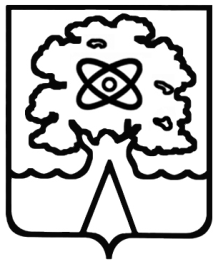 Администрация города Дубны Московской областиУправление народного образованияМуниципальное бюджетное общеобразовательное учреждение «Средняя общеобразовательная школа №5 г. Дубны Московской области» («Школа №5»)№п/пНаименование объектов и средств материально-технического обеспечения1Рабочая программа «Технологи 1-4 классы». Лутцева Е.А., Зуева Т. П.УЧЕБНИКИУЧЕБНИКИ2Лутцева Е.А., Зуева Т. П. Технология 1 класс М., Просвещение, 20193Лутцева Е.А., Зуева Т. П. Технология 2 класс М., Просвещение, 20194Лутцева Е.А., Зуева Т. П. Технология 3 класс М., Просвещение, 20195Лутцева Е.А., Зуева Т. П. Технология 4 класс М., Просвещение, 2019РАБОЧИЕ ТЕТРАДИРАБОЧИЕ ТЕТРАДИ6Лутцева Е.А., Зуева Т. П. Технология 1 класс7Лутцева Е.А., Зуева Т. П. Технология 2 классМЕТОДИЧЕСКИЕ ПОСОБИЯМЕТОДИЧЕСКИЕ ПОСОБИЯ8Лутцева Е.А., Зуева Т. П. «Методическое пособие с поурочными разработками» 1 класс М., Просвещение 20199Лутцева Е.А., Зуева Т. П. «Методическое пособие с поурочными разработками» 2 класс М., Просвещение 201910Лутцева Е.А., Зуева Т. П. «Методическое пособие с поурочными разработками» 3 класс М., Просвещение 201911Лутцева Е.А., Зуева Т. П. «Методическое пособие с поурочными разработками» 4 класс М., Просвещение 2019УЧЕБНО-ПРАКТИЧЕСКОЕ ОБОРУДОВАНИЕУЧЕБНО-ПРАКТИЧЕСКОЕ ОБОРУДОВАНИЕ12Набор инструментов и приспособлений для работы с различными материалами в соответствии с программой обучения.13Наборы конструкторов.14Действующие модели механизмов.15Набор демонстрационных материалов.16Модели геометрических фигур.17Наборы цветной и белой бумаги, картона.18Текстильные материалы (ткани, нитки, тесьма).19Наборы пластических материалов (пластилин).20Полимерные материалы (плёнки).21Природные материалы.ТЕХНИЧЕСКИЕ СРЕДСТВА ОБУЧЕНИЯТЕХНИЧЕСКИЕ СРЕДСТВА ОБУЧЕНИЯ22Телевизор.23Персональный компьютер.24Мультимедийный проектор.25Фотоаппарат цифровой.26Магнитная доска.ОБОРУДОВАНИЕ КЛАССАОБОРУДОВАНИЕ КЛАССА27Шкафы для хранения учебников, дидактических материалов, пособий, учебного оборудования и пр.28Стол учительский с тумбой.29Ученические парты двухместные с комплектом стульев.30Настенные доски для вывешивания иллюстративного материала.31Рамки или паспарту для экспонирования детских работ (фронтальных композиций) на выставках.№п/пДатаТема урокаСодержание урокаХарактеристика видов деятельности учащихсяХУДОЖЕСТВЕННАЯ МАСТЕРСКАЯ (10 ч)ХУДОЖЕСТВЕННАЯ МАСТЕРСКАЯ (10 ч)ХУДОЖЕСТВЕННАЯ МАСТЕРСКАЯ (10 ч)ХУДОЖЕСТВЕННАЯ МАСТЕРСКАЯ (10 ч)ХУДОЖЕСТВЕННАЯ МАСТЕРСКАЯ (10 ч)11ч02.09Что ты уже знаешь?Повторение знаний и умений, полученных в 1 классе.Изготовление изделий из деталей, размеченных по шаблонам.Изготовление изделий в технике оригами.Самостоятельно:организовывать рабочее место;узнавать и называть материалы, инструменты и приёмы обработки материалов, изученные в 1 классе;наблюдать, сравнивать и называть различные материалы, инструменты, технологические операции, средства художественной выразительности;применять ранее освоенное для выполнения практического задания.С помощью учителя:анализировать образцы изделий, понимать поставленную цель,отделять известное от неизвестного;делать выводы о наблюдаемых явлениях;отбирать необходимые материалы для композиций;изготавливать изделие с опорой на готовый план, рисунки;оценивать результат своей деятельности (качество изделия: точность разметки и вырезания деталей, аккуратность наклеивания, общая эстетичность; оригинальность: выбор цвета, иной формы, композиции);- обобщать (называть) то новое, что освоено.209.09Зачем художнику знать о цвете, форме и размере?Знакомство со средствами художественной выразительности: тон, форма и размер. Подборка семян по тону, по форме. Составление композиций по образцу,Самостоятельно:организовывать рабочее место для работы с бумагой и картоном (рационально размещать материалы и инструменты);наблюдать, сравнивать природные материалы по форме и тону;09.09Зачем художнику знать о цвете, форме и размере? собственному замыслу. Обучение умению выбирать правильный план работы из двухпредложенных.Самостоятельная разметка по шаблону. Наклеивание семян на картонную основу.Изготовление композиций из семян растений.анализировать образцы изделий по памятке, понимать поставленную цель;осуществлять контроль по шаблону.С помощью учителя:классифицировать семена по тону, по форме;сравнивать конструктивные особенности схожих изделий и технологии их изготовления;отделять известное от неизвестного;открывать новые знания и умения, решать конструкторско-технологические задачи через пробные упражнения (влияние тона деталей и их сочетаний на общий вид композиции);делать выводы о наблюдаемых явлениях;составлять план предстоящей практической работы и работать по составленному плану; отбирать необходимые материалы для композиций;изготавливать изделие с опорой на рисунки и план;осуществлять контроль по шаблону;оценивать результат своей деятельности (качество изделия: точность разметки и вырезания деталей, аккуратность наклеивания, общая эстетичность; оригинальность: выбор цвета, иной формы, композиции);обобщать (называть) то новое, что освоено; бережно относиться к окружающей природе, к труду мастеров.316.09Какова роль цвета в композиции?Знакомство со средством художественной выразительности – цветом. Цветовой круг, цветосочетания. Упражнение по подбору близких по цвету и контрастных цветов. Использование цвета в картинах художников. Разметка деталей по шаблону. Использование линейки в качестве шаблона. Составление композиций по образцу, собственному замыслу. Обучение умению выбирать правильный план работы из двух предложенных.Изготовление аппликаций, композиций с разными цветовыми сочетаниями материалов.Самостоятельно:организовывать рабочее место для работы с бумагой и картоном (рационально размещать материалы и инструменты);наблюдать, сравнивать различные цветосочетания, композиции;анализировать образцы изделий по памятке, понимать поставленную цель;осуществлять контроль по шаблону.С помощью учителя:отделять известное от неизвестного;открывать новые знания и умения, решать конструкторско-технологические задачи через пробные упражнения (подбирать материал по цветосочетаемости, придавать объём деталям накручиванием на карандаш, складыванием);делать выводы о наблюдаемых явлениях;составлять план предстоящей практической работы и работать по составленному плану;отбирать необходимые материалы для композиций;изготавливать изделие с опорой на рисунки и план;осуществлять контроль по шаблону;оценивать результат своей деятельности (качество изделия: точность разметки и вырезания деталей, аккуратность наклеивания, общая эстетичность; оригинальность: выбор цвета, иной формы, композиции);обобщать (называть) то новое, что освоено;обсуждать и оценивать результаты труда одноклассников;искать дополнительную информацию в книгах, энциклопедиях, журналах, Интернете (с помощью взрослых);бережно относиться к окружающей природе.423.09Какие бывают цветочные композиции?Знакомство с видами композиций: центральная, вертикальная, горизонтальная. Центр композиции. Композиции в работах художников. Упражнение по составлению разных видов композиций из листьев. Подбор цветосочетаний бумаги. Разметка деталей по шаблону. Составление композиции по образцу, собственному замыслу. Обучение умению выбирать правильный план работы из двух предложенных.Изготовление композиций разных видов.Самостоятельно:организовывать рабочее место для работы с бумагой и картоном (рационально размещать материалы и инструменты);наблюдать, сравнивать различные цветосочетания, композиции;анализировать образцы изделий по памятке, понимать поставленную цель;осуществлять контроль по шаблону.С помощью учителя:отделять известное от неизвестного;открывать новые знания и умения, решать конструкторско-технологические задачи через пробные упражнения (подбирать материал по цветосочетаемости, придавать объём деталям накручиванием на карандаш, складыванием);делать выводы о наблюдаемых явлениях;составлять план предстоящей практической работы и работать по составленному плану;отбирать необходимые материалы для композиций;изготавливать изделие с опорой на рисунки и план;осуществлять контроль по шаблону;оценивать результат своей деятельности (качество изделия: точность разметки и вырезания деталей, аккуратность наклеивания, общая эстетичность; оригинальность: выбор цвета, иной формы, композиции);обобщать (называть) то новое, что освоено;обсуждать и оценивать результаты труда одноклассников;искать дополнительную информацию в книгах, энциклопедиях, журналах, Интернете (с помощью взрослых);бережно относиться к окружающей природе.530.09Как увидеть белое изображение на белом фоне?Средства художественной выразительности. Светотень. Сравнение плоских и объёмных геометрических форм.Самостоятельно:организовывать рабочее место для работы с бумагой и картоном (рационально размещать материалы и инструменты);наблюдать, сравнивать различные цветосочетания, композиции;530.09Как увидеть белое изображение на белом фоне? Упражнения по освоению приёмов получения объёмных форм из бумажного листа. Разметка нескольких одинаковых деталей по шаблону, придание объёма деталям, наклеивание за фрагмент, точечно. Использование законов композиции. Составление композиции по образцу, собственному замыслу. Обучение умению выбирать правильный план работы из двух предложенных.Изготовление рельефных композиций из белой бумагианализировать образцы изделий по памятке, понимать поставленную цель;осуществлять контроль по шаблону.С помощью учителя:отделять известное от неизвестного;открывать новые знания и умения,решать конструкторско-технологические задачи через пробные упражнения (подбирать материал по цветосочетаемости, придавать объём деталям накручиванием на карандаш, складыванием);делать выводы о наблюдаемых явлениях;составлять план предстоящей практической работы и работать по составленному плану; отбирать необходимые материалы для композиций;изготавливать изделие с опорой на рисунки и план;осуществлять контроль по шаблону;оценивать результат своей деятельности (качество изделия: точность разметки и вырезания деталей, аккуратность наклеивания, общая эстетичность; оригинальность: выбор цвета, иной формы, композиции);обобщать (называть) то новое, что освоено;обсуждать и оценивать результаты труда одноклассников;искать дополнительную информацию в книгах, энциклопедиях, журналах, Интернете (с помощью взрослых);бережно относиться к окружающей природе.607.10Что такое симметрия? Как получить симметричные детали?Введение понятия «симметрия». Упражнение по определению симметричных (и несимметричных) изображений и предметов. Знакомство с образцами традиционного искусства, выполненного в технике симметричногоСамостоятельно:организовывать рабочее место для работы с бумагой и картоном (рационально размещать материалы и инструменты);наблюдать, сравнивать различные цветосочетания, композиции;анализировать образцы изделий по памятке, понимать поставленную цель;607.10Что такое симметрия? Как получить симметричные детали? вырезания. Разметка симметричных деталей складыванием заготовок в несколько слоёв гармошкой, разметкой на глаз, наклеивание на фрагмент, точечно. Использование законов композиции. Составление композиции по образцу, собственному замыслу. Обучение умению выбирать правильный план работы из двух предложенных.Изготовление композиций из симметричных бумажных деталей.осуществлять контроль по шаблону;отбирать необходимые материалы для композиций.С помощью учителя:сравнивать конструктивные особенности схожих изделий и технологии их изготовления;отделять известное от неизвестного;открывать новые знания и умения, решать конструкторско-технологические задачи через пробные упражнения (понятие «симметрия», ось симметрии, проверка симметричности деталей складыванием);делать выводы о наблюдаемых явлениях;составлять план предстоящей практической работы и работать по составленному плану;изготавливать изделие с опорой на рисунки и план;осуществлять контроль по шаблону;оценивать результат своей деятельности (качество изделия: точность разметки и вырезания деталей, аккуратность наклеивания, общая эстетичность; оригинальность: выбор цвета, иной формы, композиции);обсуждать и оценивать результаты труда одноклассников;искать дополнительную информацию в книгах, энциклопедиях, журналах, Интернете (с помощью взрослых);обобщать (называть) то новое, что освоено;бережно относиться к окружающей природе.714.10Можно ли сгибать картон? Как?Повторение сведений о картоне (виды, свойства). Освоение биговки. Упражнения по выполнению биговки. Разметка деталей по шаблонам сложных форм. Выполнение биговки по сгибам деталей.Самостоятельно:соотносить картонные изображения животных и их шаблоны;анализировать образцы изделий по памятке, понимать поставленную цель;организовывать рабочее место для работы с бумагой и картоном (рационально размещать материалы и инструменты);осуществлять контроль по шаблону.отбирать необходимые материалы для композиций.С помощью учителя:использовать полученные знания и умения в схожих ситуациях;сравнивать конструктивные особенности схожих изделий и технологии их изготовления;отделять известное от неизвестного;открывать новые знания и умения, решать конструкторско-технологические задачи через пробные упражнения (биговка, получение объёмной формы деталей);делать выводы о наблюдаемых явлениях;составлять план предстоящей практической работы и работать по составленному плану; изготавливать изделие с опорой на рисунки и план;оценивать результат своей деятельности (качество изделия: точность разметки и вырезания деталей, аккуратность наклеивания, общая эстетичность; оригинальность: выбор цвета, иной формы);проверять изделие в действии, корректировать при необходимости его конструкцию;обобщать (называть) то новое, что освоено;821.10Наши проекты. Африканская саванна.Работа в группах по 4-6 человек. Обсуждение конструкции силуэтов животных, технологий изготовления из деталей. Распределение работы внутри групп с помощью учителя. Работа с опорой на рисунки. Обсуждение результатов коллективной работы.Изготовление изделий сложных форм в одной тематикеСамостоятельно:соотносить картонные изображения животных и их шаблоны;анализировать образцы изделий по памятке, понимать поставленную цель;организовывать рабочее место для работы с бумагой и картоном (рационально размещать материалы и инструменты);осуществлять контроль по шаблону.отбирать необходимые материалы для композиций.С помощью учителя:использовать полученные знания и умения в схожих ситуациях;сравнивать конструктивные особенности схожих изделий и технологии их изготовления;отделять известное от неизвестного;открывать новые знания и умения, решать конструкторско-технологические задачи через пробные упражнения (биговка, получение объёмной формы деталей);делать выводы о наблюдаемых явлениях;составлять план предстоящей практической работы и работать по составленному плану; изготавливать изделие с опорой на рисунки и план;оценивать результат своей деятельности (качество изделия: точность разметки и вырезания деталей, аккуратность наклеивания, общая эстетичность; оригинальность: выбор цвета, иной формы);проверять изделие в действии, корректировать при необходимости его конструкцию;обобщать (называть) то новое, что освоено;928.10Как плоское превратить в объёмное?О многообразии животного мира, формах клювов и ртов разных животных. Получение объёмных деталей путём надрезания и последующего складывания части детали. Упражнение по изготовлению выпуклой детали клюва. Разметка детали по половине шаблона. Закрепление умения выполнять биговку. Выбор правильных этапов плана из ряда предложенных.Самостоятельно:соотносить картонные изображения животных и их шаблоны;анализировать образцы изделий по памятке, понимать поставленную цель;организовывать рабочее место для работы с бумагой и картоном (рационально размещать материалы и инструменты);осуществлять контроль по шаблону.отбирать необходимые материалы для композиций.С помощью учителя:использовать полученные знания и умения в схожих ситуациях;сравнивать конструктивные особенности схожих изделий и технологии их изготовления;отделять известное от неизвестного;открывать новые знания и умения, решать конструкторско-технологические задачи через пробные упражнения (биговка, получение объёмной формы деталей);делать выводы о наблюдаемых явлениях;составлять план предстоящей практической работы и работать по составленному плану; изготавливать изделие с опорой на рисунки и план;оценивать результат своей деятельности (качество изделия: точность разметки и вырезания деталей, аккуратность наклеивания, общая эстетичность; оригинальность: выбор цвета, иной формы);проверять изделие в действии, корректировать при необходимости его конструкцию;обобщать (называть) то новое, что освоено;Изготовление изделий с использованием вышеуказанного приёма получения объёма с разметкой по половине шаблона выполнять данную учителем часть задания, осваивать умение договариваться и помогать друг другу в совместной работе;искать дополнительную информацию в книгах, энциклопедиях, журналах, Интернете (с помощью взрослых);осваивать умение обсуждать и оценивать свои знания, искать ответы в учебнике.102ч11.11Как согнуть картон по кривой линии? Проверим себя.О древних ящерах и драконах. Мифология и сказки. Криволинейное сгибание картона.Пробное упражнение по освоению приёма получения криволинейного сгиба. Закрепление умения выполнять биговку. Разметка деталей по половине шаблона.Точечное наклеивание деталей. Составление собственного плана и его сравнение с данным в учебнике.Изготовление изделий с деталями, имеющими кривые сгибы, с разметкой по половине шаблона.Проверка знание и умений по теме.Самостоятельно:соотносить картонные изображения животных и их шаблоны;анализировать образцы изделий по памятке, понимать поставленную цель;организовывать рабочее место для работы с бумагой и картоном (рационально размещать материалы и инструменты);осуществлять контроль по шаблону;отбирать необходимые материалы для композиций.С помощью учителя:использовать полученные знания и умения в схожих ситуациях;сравнивать конструктивные особенности схожих изделий и технологии их изготовления;отделять известное от неизвестного;проверять изделие в действии, корректировать при необходимости его конструкцию;обобщать (называть) то новое, что освоено;осваивать умение обсуждать и оценивать свои знания, искать ответы в учебнике.ЧЕРТЁЖНАЯ МАСТЕРСКАЯ (7 Ч)ЧЕРТЁЖНАЯ МАСТЕРСКАЯ (7 Ч)ЧЕРТЁЖНАЯ МАСТЕРСКАЯ (7 Ч)ЧЕРТЁЖНАЯ МАСТЕРСКАЯ (7 Ч)ЧЕРТЁЖНАЯ МАСТЕРСКАЯ (7 Ч)11(1)18.11Что такое технологические операции и способы?Изготовление изделий с деталями, сложенными пружинкой.Введение понятия «технологические операции». Знакомство с основными технологическими операциями ручной обработки материалов и способами их выполнения. Задание: подобрать технологические операции и способы их выполнения предложенным готовым изделиям. Знакомство с технологической картой.Самостоятельное составление плана работы. Складывание бумажных полосок пружинкой. Использование ранее освоенных способов разметки и соединения деталей.Изготовление изделий с деталями, сложенными пружинкой.Самостоятельно:использовать ранее приобретённые знания и умения в практической работе (разметка по шаблону, резание ножницами, складывание, наклеивание бумажных деталей);анализировать образцы изделий по памятке, понимать поставленную цель;организовывать рабочее место для работы с бумагой и картоном (рационально размещать материалы и инструменты);осуществлять контроль по шаблону;отбирать необходимые материалы для композиций.С помощью учителя:сравнивать конструкции и технологии изготовления изделий из одинаковых и разных материалов, находить сходства и различия;отделять известное от неизвестного;открывать новые знания и умения, решать конструкторско-технологические задачи через наблюдения, сравнения, рассуждения (понятия «технологические операции», «способы выполнения технологических операций»);делать выводы о наблюдаемых явлениях;составлять план предстоящей практической работы и работать по составленному плану; выполнять работу по технологической карте;изготавливать изделие с опорой на рисунки и план;оценивать результат своей деятельности (качество изделия: точность разметки и вырезания деталей, аккуратность наклеивания, общая эстетичность; оригинальность: выбор цвета, иной формы);обобщать (называть) то новое, что освоено.12(2)25.11Что такое линейка и что она умеет?Построение прямых линий и отрезков. Измерение сторон геометрических фигур.Введение понятия «линейка – чертёжный инструмент». Функциональное назначение линейки, разновидности линеек. Проведениепрямых линий, измерение отрезков по линейке. Измерение сторон многоугольников. Контроль точности измерений по линейке. Подведение итогов, самоконтроль по предложенным вопросам. Использование ранее освоенных способов разметки и соединения деталей.Построение прямых линий и отрезков. Измерение сторон геометрических фигур.Самостоятельно:организовывать рабочее место для работы с бумагой (рационально размещать материалы и инструменты);отбирать необходимые материалы для композиций.С помощью учителя:сравнивать конструктивные особенности схожих изделий и технологии их изготовления;осваивать умение работать линейкой (измерять отрезки, проводить прямые линии, проводить линию через две точки, строить отрезки заданной длины);сравнивать результаты измерений длин отрезков;отделять известное от неизвестного;открывать новые знания и умения, решать конструкторско-технологические задачи через наблюдения, сравнения, рассуждения (понятия «технологические операции», «способы выполнения технологических операций»);делать выводы о наблюдаемых явлениях;осуществлять  контроль по линейке;оценивать результаты работы (точность измерений);обобщать (называть) то новое, что освоено.13(3)02.12Что такое чертёж и как его прочитать?Изготовление изделий по чертежуВведение понятия «чертёж». Линии чертежа: основная, толстая, штрихпунктирная с двумя точками. Чтение чертежа. Изделия и их чертежи. Построение прямоугольника от одного прямого угла. Изготовление изделия по его чертежу. Использование ранее освоенных способов разметки и соединения деталей. Составление плана работы. Работа по технологической карте.Самостоятельно:анализировать образцы изделий по памятке, понимать поставленную цель;организовывать рабочее место для работы с бумагой и картоном (рационально размещать материалы и инструменты);осуществлять контроль по шаблонам;отбирать необходимые материалы для изделий.С помощью учителя:Изготовление изделий с основой прямоугольной формы по их чертежам сравнивать конструктивные особенности схожих изделий и технологии их изготовления;сравнивать изделия и их чертежи;отделять известное от неизвестного;открывать новые знания и умения, решать конструкторско-технологические задачи через наблюдения, сравнения, рассуждения, пробные упражнения (понятие «чертёж», линии чертежа – контурная, выносная, линия сгиба, как читать чертёж, как выполнять разметку детали по её чертежу, угольник, приёмы работы угольником, циркуль, приёмы работы циркулем, понятия «круг», «окружность», «дуга», «радиус»);делать выводы о наблюдаемых явлениях;осваивать умение читать чертежи и выполнять по ним разметку деталей;составлять план предстоящей практической работы и работать по составленному плану;выполнять работу по технологической карте;осуществлять контроль по линейке, угольнику, циркулю;оценивать результат своей деятельности (качество изделия: точность разметки и вырезания деталей, аккуратность наклеивания, общая эстетичность; оригинальность: выбор цвета, иной формы);проверять изделие в действии, корректировать при необходимости его конструкцию, технологию изготовления;обобщать (называть) то новое, что освоено;искать дополнительную информацию в книгах, энциклопедиях, журналах, Интернете (с помощью взрослых);-уважительно относиться к людям труда и результатам их труда;осваивать умение обсуждать и оценивать свои знания, искать ответы в учебнике.14(4)09.12Как изготовить несколько одинаковых прямоугольников?Изготовление изделий с плетеными деталямиЗнакомство с народным промыслом плетения изделий из разных материалов. Знакомство с понятиями «ремесленник», «ремёсла», названиями ряда ремёсел. Ремёсла родного края учеников. Знакомство с приёмом разметки прямоугольника от двух прямых углов. Разметка одинаковых бумажных полосок. Упражнение по разметке полосок из бумаги. Закрепление умения чтения чертежа. Плетение из бумажных полосок. Использование ранее освоенных способов разметки и соединения деталей. Составление плана работы. Работа по технологической карте.Изготовление изделий с плетёными деталями.сравнивать конструктивные особенности схожих изделий и технологии их изготовления;сравнивать изделия и их чертежи;отделять известное от неизвестного;открывать новые знания и умения, решать конструкторско-технологические задачи через наблюдения, сравнения, рассуждения, пробные упражнения (понятие «чертёж», линии чертежа – контурная, выносная, линия сгиба, как читать чертёж, как выполнять разметку детали по её чертежу, угольник, приёмы работы угольником, циркуль, приёмы работы циркулем, понятия «круг», «окружность», «дуга», «радиус»);делать выводы о наблюдаемых явлениях;осваивать умение читать чертежи и выполнять по ним разметку деталей;составлять план предстоящей практической работы и работать по составленному плану;выполнять работу по технологической карте;осуществлять контроль по линейке, угольнику, циркулю;оценивать результат своей деятельности (качество изделия: точность разметки и вырезания деталей, аккуратность наклеивания, общая эстетичность; оригинальность: выбор цвета, иной формы);проверять изделие в действии, корректировать при необходимости его конструкцию, технологию изготовления;обобщать (называть) то новое, что освоено;искать дополнительную информацию в книгах, энциклопедиях, журналах, Интернете (с помощью взрослых);-уважительно относиться к людям труда и результатам их труда;осваивать умение обсуждать и оценивать свои знания, искать ответы в учебнике.15(5)16.12Можно ли разметить прямоугольник по угольнику?Введение понятия «угольник – чертёжный инструмент». Функциональное назначение угольника, разновидности угольников. Контроль прямого угла в изделиях прямоугольной формы.сравнивать конструктивные особенности схожих изделий и технологии их изготовления;сравнивать изделия и их чертежи;отделять известное от неизвестного;открывать новые знания и умения, решать конструкторско-технологические задачи через наблюдения, сравнения, рассуждения, пробные упражнения (понятие «чертёж», линии чертежа – контурная, выносная, линия сгиба, как читать чертёж, как выполнять разметку детали по её чертежу, угольник, приёмы работы угольником, циркуль, приёмы работы циркулем, понятия «круг», «окружность», «дуга», «радиус»);делать выводы о наблюдаемых явлениях;осваивать умение читать чертежи и выполнять по ним разметку деталей;составлять план предстоящей практической работы и работать по составленному плану;выполнять работу по технологической карте;осуществлять контроль по линейке, угольнику, циркулю;оценивать результат своей деятельности (качество изделия: точность разметки и вырезания деталей, аккуратность наклеивания, общая эстетичность; оригинальность: выбор цвета, иной формы);проверять изделие в действии, корректировать при необходимости его конструкцию, технологию изготовления;обобщать (называть) то новое, что освоено;искать дополнительную информацию в книгах, энциклопедиях, журналах, Интернете (с помощью взрослых);-уважительно относиться к людям труда и результатам их труда;осваивать умение обсуждать и оценивать свои знания, искать ответы в учебнике. Измерение отрезков по угольнику. Порядок построения прямоугольника по угольнику. Упражнение в построении прямоугольник по угольнику. Контроль точности отложенных размеров по угольнику. Закрепление умения чтения чертежа. Использование ранее освоенных способов разметки и соединения деталей. Составление плана работы. Работа по технологической карте.Изготовление изделий с основой прямоугольной формы с помощью угольника по их чертежам.16(6)23.12Мастерская Деда Мороза и Снегурочки. Проверим себя.Знакомство с чертежом круглой детали. Соотнесение детали и её чертежа.Использование ранее освоенных способов разметки и соединения деталей. Составление плана работы. Работа по технологической карте. Проверка конструкции в действии. Внесение коррективов.Изготовление изделий из кругов, размеченных с помощью циркуля, и частей кругов, из деталей прямоугольных форм, размеченных с помощью угольника и линейки.Проверка знаний и умений по теме Самостоятельно:анализировать образцы изделий по памятке, понимать поставленную цель;организовывать рабочее место для работы с бумагой и картоном (рационально размещать материалы и инструменты);осуществлять контроль по шаблонам;отбирать необходимые материалы для изделий.С помощью учителя:сравнивать конструктивные особенности схожих изделий и технологии их изготовления;сравнивать изделия и их чертежи;отделять известное от неизвестного;открывать новые знания и умения, решать конструкторско-технологические задачи через наблюдения, сравнения, рассуждения, 17(7)3ч13.01Можно ли без шаблона разметить круг?Введение понятий: «циркуль – чертёжный инструмент», «круг», «окружность», «дуга», «радиус». Функциональное назначение циркуля, его конструкция. Построение окружности циркулем. Откладывание радиуса окружности циркулем по линейке. Построение окружности заданного радиуса. Контроль размера радиуса с помощью циркуля и линейки. Упражнение в построении окружностей. Использование ранее освоенных способов разметки и соединения деталей.Изготовление изделий с круглыми деталями, размеченными с помощью циркуля.пробные упражнения (понятие «чертёж», линии чертежа – контурная, выносная, линия сгиба, как читать чертёж, как выполнять разметку детали по её чертежу, угольник, приёмы работы угольником, циркуль, приёмы работы циркулем, понятия «круг», «окружность», «дуга», «радиус»);делать выводы о наблюдаемых явлениях;осваивать умение читать чертежи и выполнять по ним разметку деталей;составлять план предстоящей практической работы и работать по составленному плану;выполнять работу по технологической карте;осуществлять контроль по линейке, угольнику, циркулю;оценивать результат своей деятельности (качество изделия: точность разметки и вырезания деталей, аккуратность наклеивания, общая эстетичность; оригинальность: выбор цвета, иной формы);проверять изделие в действии, корректировать при необходимости его конструкцию, технологию изготовления;обобщать (называть) то новое, что освоено;искать дополнительную информацию в книгах, энциклопедиях, журналах, Интернете (с помощью взрослых);-уважительно относиться к людям труда и результатам их труда;осваивать умение обсуждать и оценивать свои знания, искать ответы в учебнике.КОНСТРУКТОРСКАЯ МАСТЕРСКАЯ (9 Ч)КОНСТРУКТОРСКАЯ МАСТЕРСКАЯ (9 Ч)КОНСТРУКТОРСКАЯ МАСТЕРСКАЯ (9 Ч)КОНСТРУКТОРСКАЯ МАСТЕРСКАЯ (9 Ч)КОНСТРУКТОРСКАЯ МАСТЕРСКАЯ (9 Ч)18(1)20.01Какой секрет у подвижных игрушек?Введение понятий «подвижное и неподвижное соединение деталей», «шарнир», «шило». Приёмы безопасной работы шилом и его хранение. Упражнение в пользовании шилом, прокалывание отверстий шилом. Шарнирное соединение деталей по принципу качения детали. Использование ранее освоенных способов разметки и соединения  деталей. Составление плана работы. Работа по технологической карте. Изготовление изделий с шарнирным механизмом по принципу качения детали.Самостоятельно:анализировать образцы изделий по памятке, понимать поставленную цель;организовывать рабочее место для работы с бумагой и картоном (рационально размещать материалы и инструменты);осуществлять контроль по шаблону, линейке, угольнику.С помощью учителя:сравнивать конструктивные особенности схожих изделий  и технологии их изготовления классифицировать изделия и машины (по конструкции, назначению, функциям);отделять известное от неизвестного;открывать новые знания и умения, решать конструкторско-технологические задачи через наблюдения, сравнения, рассуждения, пробные упражнения, испытания  (виды и способы соединения деталей разных изделий, приёмы работы шилом, доступные шарнирные механизмы, соединительные материалы, понятие «щелевой замок», понятие «макет машины»); делать выводы о наблюдаемых явлениях;составлять план предстоящей практической работы и работать по составленному плану; отбирать необходимые материалы для изделий;выполнять работу по технологической карте;осуществлять контроль по линейке, угольнику, циркулю;оценивать результат своей деятельности (качество изделия: точность разметки и вырезания деталей, аккуратность наклеивания, общая эстетичность; оригинальность: выбор цвета, иной формы);проверять изделие в действии, корректировать при необходимости его конструкцию, технологию изготовления;обобщать (называть) то новое, что освоено;искать дополнительную информацию в книгах, энциклопедиях, журналах, Интернете (с помощью взрослых);уважительно относиться к людям разного труда и результатам их труда, к защитникам Родины, к близким и пожилым людям, к соседям и др.18(1)Введение понятий «подвижное и неподвижное соединение деталей», «шарнир», «шило». Приёмы безопасной работы шилом и его хранение. Упражнение в пользовании шилом, прокалывание отверстий шилом. Шарнирное соединение деталей по принципу качения детали. Использование ранее освоенных способов разметки и соединения  деталей. Составление плана работы. Работа по технологической карте. Изготовление изделий с шарнирным механизмом по принципу качения детали.Самостоятельно:анализировать образцы изделий по памятке, понимать поставленную цель;организовывать рабочее место для работы с бумагой и картоном (рационально размещать материалы и инструменты);осуществлять контроль по шаблону, линейке, угольнику.С помощью учителя:сравнивать конструктивные особенности схожих изделий  и технологии их изготовления классифицировать изделия и машины (по конструкции, назначению, функциям);отделять известное от неизвестного;открывать новые знания и умения, решать конструкторско-технологические задачи через наблюдения, сравнения, рассуждения, пробные упражнения, испытания  (виды и способы соединения деталей разных изделий, приёмы работы шилом, доступные шарнирные механизмы, соединительные материалы, понятие «щелевой замок», понятие «макет машины»); делать выводы о наблюдаемых явлениях;составлять план предстоящей практической работы и работать по составленному плану; отбирать необходимые материалы для изделий;выполнять работу по технологической карте;осуществлять контроль по линейке, угольнику, циркулю;оценивать результат своей деятельности (качество изделия: точность разметки и вырезания деталей, аккуратность наклеивания, общая эстетичность; оригинальность: выбор цвета, иной формы);проверять изделие в действии, корректировать при необходимости его конструкцию, технологию изготовления;обобщать (называть) то новое, что освоено;искать дополнительную информацию в книгах, энциклопедиях, журналах, Интернете (с помощью взрослых);уважительно относиться к людям разного труда и результатам их труда, к защитникам Родины, к близким и пожилым людям, к соседям и др.19(2)27.01Как из неподвижной игрушки сделать подвижную?Введение понятий «разборная конструкция», «неразборная конструкция» расширение знаний о шарнирном механизме. Пробные упражнения изготовления шарнирного механизма по принципу вращения. Использование ранее освоенных способов разметки и соединения деталей. Составление плана работы. Работа по технологической карте. Проверка конструкции в действии. Внесение коррективов.Изготовление изделий с шарнирным механизмом по принципу вращенияСамостоятельно:анализировать образцы изделий по памятке, понимать поставленную цель;организовывать рабочее место для работы с бумагой и картоном (рационально размещать материалы и инструменты);осуществлять контроль по шаблону, линейке, угольнику.С помощью учителя:сравнивать конструктивные особенности схожих изделий  и технологии их изготовления классифицировать изделия и машины (по конструкции, назначению, функциям);отделять известное от неизвестного;открывать новые знания и умения;решать конструкторско-технологические задачи через наблюдения, сравнения, рассуждения, пробные упражнения, испытания (виды и способы соединения деталей разных изделий, приёмы работы шилом, доступные шарнирные механизмы, соединительные материалы, понятие «щелевой замок», понятие «макет машины»);делать выводы о наблюдаемых явлениях;составлять план предстоящей практической работы и работать по составленному плану;отбирать необходимые материалы для изделий;выполнять работу по технологической карте;осуществлять контроль по линейке, угольнику, циркулю;оценивать результат своей деятельности (качество изделия: точность разметки и вырезания деталей, аккуратность наклеивания, общая эстетичность; оригинальность: выбор цвета, иной формы);проверять изделие в действии, корректировать при необходимости его конструкцию, технологию изготовления;обобщать (называть) то новое, что освоено;искать дополнительную информацию в книгах, энциклопедиях, журналах, Интернете (с помощью взрослых);уважительно относиться к людям разного труда и результатам их труда, к защитникам Родины, к близким и пожилым людям, к соседям и др.20(3)03.02Ещё один способ сделать игрушку подвижной.Расширение знаний о шарнирном механизме. Пробные упражнения по изготовлению шарнирного механизма по принципу марионетки (игрушки «дергунчики»). Использование ранее освоенных способов разметки и соединения деталей. Составление плана работы. Работа по технологической карте. Проверка конструкции в действии. Внесение коррективов.Изготовление изделий с шарнирным механизмом по принципу марионетки – «дергунчик».Самостоятельно:анализировать образцы изделий по памятке, понимать поставленную цель;20(3)03.02Ещё один способ сделать игрушку подвижной.Расширение знаний о шарнирном механизме. Пробные упражнения по изготовлению шарнирного механизма по принципу марионетки (игрушки «дергунчики»). Использование ранее освоенных способов разметки и соединения деталей. Составление плана работы. Работа по технологической карте. Проверка конструкции в действии. Внесение коррективов.Изготовление изделий с шарнирным механизмом по принципу марионетки – «дергунчик».организовывать рабочее место для работы с бумагой и картоном (рационально размещать материалы и инструменты);осуществлять контроль по шаблону, линейке, угольнику.С помощью учителя:сравнивать конструктивные особенности схожих изделий  и технологии их изготовления классифицировать изделия и машины (по конструкции, назначению, функциям);отделять известное от неизвестного;открывать новые знания и умения;решать конструкторско-технологические задачи через наблюдения, сравнения, рассуждения, пробные упражнения, испытания  (виды и способы соединения деталей разных изделий, приёмы работы шилом, доступные шарнирные механизмы, соединительные материалы, понятие «щелевой замок», понятие «макет машины»);делать выводы о наблюдаемых явлениях;составлять план предстоящей практической работы и работать по составленному плану;отбирать необходимые материалы для изделий;выполнять работу по технологической карте;осуществлять контроль по линейке, угольнику, циркулю;оценивать результат своей деятельности (качество изделия: точность разметки и вырезания деталей, аккуратность наклеивания, общая эстетичность; оригинальность: выбор цвета, иной формы);проверять изделие в действии, корректировать при необходимости его конструкцию, технологию изготовления;обобщать (называть) то новое, что освоено;искать дополнительную информацию в книгах, энциклопедиях, журналах, Интернете (с помощью взрослых);уважительно относиться к людям разного труда и результатам их труда, к защитникам Родины, к близким и пожилым людям, к соседям и др.21(4)10.02Что заставляет вращаться винт - пропеллер?Об использовании пропеллера в технических устройствах, машинах. Назначение винта (охлаждение, увеличение подъёмной силы, вращение жерновов мельницы). Разметка деталей по чертежу. Составление плана работы. Работа по технологической карте. Проверка конструкции в действии. Внесение коррективов.Изготовление изделий, имеющих пропеллер, крылья (мельница).организовывать рабочее место для работы с бумагой и картоном (рационально размещать материалы и инструменты);осуществлять контроль по шаблону, линейке, угольнику.С помощью учителя:сравнивать конструктивные особенности схожих изделий  и технологии их изготовления классифицировать изделия и машины (по конструкции, назначению, функциям);отделять известное от неизвестного;открывать новые знания и умения;решать конструкторско-технологические задачи через наблюдения, сравнения, рассуждения, пробные упражнения, испытания  (виды и способы соединения деталей разных изделий, приёмы работы шилом, доступные шарнирные механизмы, соединительные материалы, понятие «щелевой замок», понятие «макет машины»);делать выводы о наблюдаемых явлениях;составлять план предстоящей практической работы и работать по составленному плану;отбирать необходимые материалы для изделий;выполнять работу по технологической карте;осуществлять контроль по линейке, угольнику, циркулю;оценивать результат своей деятельности (качество изделия: точность разметки и вырезания деталей, аккуратность наклеивания, общая эстетичность; оригинальность: выбор цвета, иной формы);проверять изделие в действии, корректировать при необходимости его конструкцию, технологию изготовления;обобщать (называть) то новое, что освоено;искать дополнительную информацию в книгах, энциклопедиях, журналах, Интернете (с помощью взрослых);уважительно относиться к людям разного труда и результатам их труда, к защитникам Родины, к близким и пожилым людям, к соседям и др.22(5)17.02День защитника Отечества. Изменяется ли вооружение в армии?Введение понятий «модель», «щелевой замок». Общее представление об истории освоения неба человеком. Основные конструктивные части самолёта. Разметка деталей по сетке. Сборка деталей модели щелевым замком. Проверка конструкции в действии. Внесение коррективов.Изготовление модели самолёта. Сборка щелевым замком.Самостоятельно:анализировать образцы изделий по памятке, понимать поставленную цель;организовывать рабочее место для работы с бумагой и картоном (рационально размещать материалы и инструменты);осуществлять контроль по шаблону, линейке, угольнику.С помощью учителя:сравнивать конструктивные особенности схожих изделий  и технологии их изготовления классифицировать изделия и машины (по конструкции, назначению, функциям);отделять известное от неизвестного;открывать новые знания и умения;решать конструкторско-технологические задачи через наблюдения, сравнения, рассуждения, пробные упражнения, испытания  (виды и способы соединения деталей разных изделий, приёмы работы шилом, доступные шарнирные механизмы, соединительные материалы, понятие «щелевой замок», понятие «макет машины»);делать выводы о наблюдаемых явлениях.23(6)24.02Можно ли соединить детали без соединительных материалов?Общее представление об истории вооружения армии России в разные времена. О профессиях женщин в современной российской армии. Разметка деталей по чертежу. Составление плана работы. Работа по технологической карте. Изготовление изделия на военную тематику (например, открытку со вставками)Самостоятельно:анализировать образцы изделий по памятке, понимать поставленную цель;организовывать рабочее место для работы с бумагой и картоном (рационально размещать материалы и инструменты);осуществлять контроль по шаблону, линейке, угольнику.С помощью учителя:сравнивать конструктивные особенности схожих изделий  и технологии их изготовления классифицировать изделия и машины (по конструкции, назначению, функциям);отделять известное от неизвестного;открывать новые знания и умения;решать конструкторско-технологические задачи через наблюдения, сравнения, рассуждения, пробные упражнения, испытания  (виды и способы соединения деталей разных изделий, приёмы работы шилом, доступные шарнирные механизмы, соединительные материалы, понятие «щелевой замок», понятие «макет машины»);делать выводы о наблюдаемых явлениях.24(7)10.03Как машины помогают человеку?Введение понятий «макет», «развёртка». Общее представление о видах транспорта трёх сфер (земля, вода, небо). Спецмашины. Назначение машин. Сборка модели по её готовой развёртке. Составление плана работы. Работа по технологической карте.Изготовление моделей машин по их развёрткам.Самостоятельно:анализировать образцы изделий по памятке, понимать поставленную цель;организовывать рабочее место для работы с бумагой и картоном (рационально размещать материалы и инструменты);осуществлять контроль по шаблону, линейке, угольнику.С помощью учителя:сравнивать конструктивные особенности схожих изделий  и технологии их изготовления классифицировать изделия и машины (по конструкции, назначению, функциям);отделять известное от неизвестного;открывать новые знания и умения;решать конструкторско-технологические задачи через наблюдения, сравнения, рассуждения, пробные упражнения, испытания  (виды и способы соединения деталей разных изделий, приёмы работы шилом, доступные шарнирные механизмы, соединительные материалы, понятие «щелевой замок», понятие «макет машины»);делать выводы о наблюдаемых явлениях.25(8)03.03Поздравляем женщин и девочек.Представление о важности общения с родными и близкими, о проявлении внимания, о поздравлениях к праздникам, о способах передачи информации, об открытках, истории открытки. Повторение разборных и неразборных конструкций. Получение объёма путём надрезания и выгибания части листа. Сравнение с ранее освоенным сходным приёмом  (клювы). Использование ранее освоенных знаний и умений. Составление плана работы. Работа по технологической карте.Изготовление поздравительных открыток с использованием разметки по линейке или угольнику и других ранее освоенных знаний и умений.Самостоятельно:анализировать образцы изделий по памятке, понимать поставленную цель;организовывать рабочее место для работы с бумагой и картоном (рационально размещать материалы и инструменты);осуществлять контроль по шаблону, линейке, угольнику.С помощью учителя:составлять план предстоящей практической работы и работать по составленному плану;отбирать необходимые материалы для изделий;выполнять работу по технологической карте;осуществлять контроль по линейке, угольнику, циркулю;оценивать результат своей деятельности (качество изделия: точность разметки и вырезания деталей, аккуратность наклеивания, общая эстетичность; оригинальность: выбор цвета, иной формы);проверять изделие в действии;корректировать при необходимости его конструкцию, технологию изготовления;обобщать (называть) то новое, что освоено.26(9)17.03Что интересного в работе архитектораНаши проекты. Проверим себя.Представление о работе архитектора, об архитектуре. Использование архитектором средств художественной выразительности. Познакомить с отдельными образцами зодчества.Макет города. Работа в группах по 4-6 человек. Распределение работы внутри групп с помощью учителя. Обсуждение конструкций макетов зданий, технологий их изготовления. Изготовление деталей деревьев, кустарников и  заборов складыванием заготовок. Работа с опоройСамостоятельно:организовывать рабочее место для работы с бумагой и картоном (рационально размещать материалы и инструменты);осуществлять контроль по шаблонам, линейке, угольнику.С помощью учителя:осваивать умение использовать ранее приобретённые знания и умения в практической работе (разметка с помощью чертёжных инструментов и др.);сравнивать конструктивные и декоративные особенности зданий разных по времени и функциональному назначению;работать в группе, исполнять социальные роли, осуществлять сотрудничество; на технологические карты. Обсуждение результатов коллективной работы.Изготовление макета родного города или города мечты.Проверка знаний и умений по теме.обсуждать изделие, отделять известное от неизвестного, открывать новые знания и умения, решать конструкторско-технологические  задачи через пробные упражнения (получение сложных объёмных форм на основе известных приёмов складывания, надрезания, вырезания);составлять план предстоящей практической работы и работать по составленному плану;выполнять работу по технологической карте;оценивать результат своей деятельности (качество изделия: точность разметки и вырезания деталей, аккуратность наклеивания, общая эстетичность; оригинальность: выбор цвета, иной формы, общей композиции макета);обобщать (называть) то новое, что освоено;выполнять данную учителем часть задания, осваивать умение договариваться и помогать друг другу в совместной работе;осваивать умение обсуждать и оценивать свои знания, искать ответы в учебнике.РУКОДЕЛЬНАЯ МАСТЕРСКАЯ (8 Ч)РУКОДЕЛЬНАЯ МАСТЕРСКАЯ (8 Ч)РУКОДЕЛЬНАЯ МАСТЕРСКАЯ (8 Ч)РУКОДЕЛЬНАЯ МАСТЕРСКАЯ (8 Ч)РУКОДЕЛЬНАЯ МАСТЕРСКАЯ (8 Ч)27(1)4 ч.31.03Какие бывают ткани?Ткачество и вязание. Ткани и трикотаж. Их строение, свойства. Нетканые материалы (флизелин, синтепон, ватные диски), их строение и свойства. Использование тканей, трикотажа, нетканых материалов.Профессии швеи и вязальщицы. Разметка на глаз и по шаблонам. Точечное клеевое соединение деталей, биговка. Составление плана работы. Работа по технологической карте.Изготовление изделий из нетканых материалов (ватных дисков, синтепона).Самостоятельно:анализировать образцы изделий по памятке;организовывать рабочее место для работы с текстилем (рационально размещать материалы и инструменты);осуществлять контроль по шаблонам и лекалам.С помощью учителя:наблюдать и сравнивать ткань, трикотажное полотно, нетканые материалы (по строению и материалам основ), конструктивные особенности изделий, технологические последовательности изготовления изделий из ткани и других материалов;классифицировать изучаемые материалы (нетканые, ткани, трикотажное полотно) по способу изготовленияотделять известное от неизвестного,открывать новые знания и умения;решать конструкторско-технологические задачи через наблюдения, обсуждения исследование (ткани и трикотаж, нетканые полотна, натуральные ткани, лекало, разметка по лекалу, способы соединения деталей из ткани);делать выводы о наблюдаемых явлениях;составлять план предстоящей практической работы и работать по составленному плану;выполнять работу по технологической карте;оценивать результат своей деятельности (качество изделия: точность разметки и вырезания деталей, аккуратность наклеивания, общая эстетичность; оригинальность: выбор цвета, иной формы);проверять изделие в действии;корректировать при необходимости его конструкцию, технологию изготовления;обобщать (называть) то новое, что освоено.27(1)Ткачество и вязание. Ткани и трикотаж. Их строение, свойства. Нетканые материалы (флизелин, синтепон, ватные диски), их строение и свойства. Использование тканей, трикотажа, нетканых материалов.Профессии швеи и вязальщицы. Разметка на глаз и по шаблонам. Точечное клеевое соединение деталей, биговка. Составление плана работы. Работа по технологической карте.Изготовление изделий из нетканых материалов (ватных дисков, синтепона).Самостоятельно:анализировать образцы изделий по памятке;организовывать рабочее место для работы с текстилем (рационально размещать материалы и инструменты);осуществлять контроль по шаблонам и лекалам.С помощью учителя:наблюдать и сравнивать ткань, трикотажное полотно, нетканые материалы (по строению и материалам основ), конструктивные особенности изделий, технологические последовательности изготовления изделий из ткани и других материалов;классифицировать изучаемые материалы (нетканые, ткани, трикотажное полотно) по способу изготовленияотделять известное от неизвестного,открывать новые знания и умения;решать конструкторско-технологические задачи через наблюдения, обсуждения исследование (ткани и трикотаж, нетканые полотна, натуральные ткани, лекало, разметка по лекалу, способы соединения деталей из ткани);делать выводы о наблюдаемых явлениях;составлять план предстоящей практической работы и работать по составленному плану;выполнять работу по технологической карте;оценивать результат своей деятельности (качество изделия: точность разметки и вырезания деталей, аккуратность наклеивания, общая эстетичность; оригинальность: выбор цвета, иной формы);проверять изделие в действии;корректировать при необходимости его конструкцию, технологию изготовления;обобщать (называть) то новое, что освоено.28(2)07.04Какие бывают нитки? Как они используются?Виды ниток: шёлковые, мулине, швейные, пряжа. Их использование. Происхождение шерстяных ниток – пряжи. Изготовление пряжи – прядение. Отображение древнего ремесла прядения в картинах художников. Изготовление колец для помпона с помощью циркуля. Чтение чертежа. Изготовление помпона из пряжи. Составление плана работы. Работа по технологической карте.Изготовление изделий, частью которых является помпон.Самостоятельно:анализировать образцы изделий по памятке;организовывать рабочее место для работы с текстилем (рационально размещать материалы и инструменты);осуществлять контроль по шаблонам и лекалам.С помощью учителя:наблюдать и сравнивать нитки, пряжу, вышивки, образцы тканей натурального происхождения, конструктивные особенности изделий, технологические последовательности изготовления изделий из ткани и других материалов;классифицировать изучаемые материалы;отделять известное от неизвестного,открывать новые знания и умения, решать конструкторско-технологические задачи через наблюдения, обсуждения исследование 29(3)14.04Что такое натуральные ткани? Каковы их свойства?Виды натуральных тканей: хлопчатобумажные, шёлковые, льняные, шерстяные. Их происхождение. Сравнение образцов. Свойства тканей. Поперечное и продольное направление нитей тканей. Лицевая и изнаночная сторона тканей. Способы соединения деталей из ткани. Нанесение клейстера большую тканевую поверхность.Изготовление изделий, требующих наклеивания ткани на картонную основу.(строчка косого стежка и её варианты);составлять план предстоящей практической работы и работать по составленному плану;выполнять работу по технологической карте;оценивать результат своей деятельности (качество изделия: точность разметки и вырезания деталей, аккуратность наклеивания, общая эстетичность; оригинальность: выбор цвета, иной формы);проверять изделие в действии;корректировать при необходимости его конструкцию, технологию изготовления;обобщать (называть) то новое, что освоено;искать дополнительную информацию в книгах, энциклопедиях, журналах, Интернете (с помощью взрослых);уважительно относиться к труду мастеров;осваивать умение обсуждать и оценивать свои знания, искать ответы в учебнике.30(4)31(5)21.0428.04Строчка косого стежка. Есть ли у неё «дочки»?Вышивки разных народов. Их сходство и различия. Повторение понятий «строчка», «стежок», правил пользования иглой и швейными булавками. Строчка косого стежка и её варианты. Пробное выполнение строчки косого стежка и крестика. Безузелковое закрепление нитки на ткани. Канва – ткань для вышивания крестом.Изготовление изделий с вышивкой крестом.(строчка косого стежка и её варианты);составлять план предстоящей практической работы и работать по составленному плану;выполнять работу по технологической карте;оценивать результат своей деятельности (качество изделия: точность разметки и вырезания деталей, аккуратность наклеивания, общая эстетичность; оригинальность: выбор цвета, иной формы);проверять изделие в действии;корректировать при необходимости его конструкцию, технологию изготовления;обобщать (называть) то новое, что освоено;искать дополнительную информацию в книгах, энциклопедиях, журналах, Интернете (с помощью взрослых);уважительно относиться к труду мастеров;осваивать умение обсуждать и оценивать свои знания, искать ответы в учебнике.32(6)33(7)05.0512.0519.05Как ткань превращается в изделие? Лекало.Введение понятия «лекало». Технологические операции изготовления изделий из ткани, их особенности. Особенности резания ткани и разметки деталей кроя по лекалу. Сравнение технологий изготовления изделий из разных материалов. Корректировка размера лекала в соответствии с размером предмета, для которого изготавливается футляр. Пришивание бусины.Самостоятельно:анализировать образцы изделий по памятке;организовывать рабочее место для работы с текстилем (рационально размещать материалы и инструменты);осуществлять контроль по шаблонам и лекалам.С помощью учителя:наблюдать и сравнивать ткань, трикотажное полотно, нетканые материалы (по строению и материалам основ), нитки, пряжу, вышивки, образцы тканей натурального происхождения, конструктивные особенности изделий, технологические последовательности изготовления изделий из ткани и других материалов;классифицировать изучаемые материалы (нетканые, ткани, трикотажное полотно) по способу изготовления, нитям основ; нитки по назначению и происхождению, изучаемые материалы по сырью, из которого они изготовлены;отделять известное от неизвестного,открывать новые знания и умения, решать конструкторско-технологические  задачи через наблюдения, обсуждения исследование (ткани и трикотаж, нетканые полотна, натуральные ткани, виды ниток и их назначение, лекало, разметка по лекалу, способы соединения деталей из ткани, строчка косого стежка и её варианты);делать выводы о наблюдаемых явлениях;составлять план предстоящей практической работы и работать по составленному плану;выполнять работу по технологической карте;оценивать результат своей деятельности (качество изделия: точность разметки и вырезания деталей, аккуратность наклеивания, общая эстетичность; оригинальность: выбор цвета, иной формы);проверять изделие в действии;корректировать при необходимости его конструкцию, технологию изготовления;обобщать (называть) то новое, что освоено;искать дополнительную информацию в книгах, энциклопедиях, журналах, Интернете (с помощью взрослых);уважительно относиться к труду мастеров;осваивать умение обсуждать и оценивать свои знания, искать ответы в учебнике.32(6)33(7)Соединение деталей кроя изученными строчками.Изготовление изделий, размеченных по лекалам и соединённых изученными ручными строчками.Проверка знаний и умений по теме.Самостоятельно:анализировать образцы изделий по памятке;организовывать рабочее место для работы с текстилем (рационально размещать материалы и инструменты);осуществлять контроль по шаблонам и лекалам.С помощью учителя:наблюдать и сравнивать ткань, трикотажное полотно, нетканые материалы (по строению и материалам основ), нитки, пряжу, вышивки, образцы тканей натурального происхождения, конструктивные особенности изделий, технологические последовательности изготовления изделий из ткани и других материалов;классифицировать изучаемые материалы (нетканые, ткани, трикотажное полотно) по способу изготовления, нитям основ; нитки по назначению и происхождению, изучаемые материалы по сырью, из которого они изготовлены;отделять известное от неизвестного,открывать новые знания и умения, решать конструкторско-технологические  задачи через наблюдения, обсуждения исследование (ткани и трикотаж, нетканые полотна, натуральные ткани, виды ниток и их назначение, лекало, разметка по лекалу, способы соединения деталей из ткани, строчка косого стежка и её варианты);делать выводы о наблюдаемых явлениях;составлять план предстоящей практической работы и работать по составленному плану;выполнять работу по технологической карте;оценивать результат своей деятельности (качество изделия: точность разметки и вырезания деталей, аккуратность наклеивания, общая эстетичность; оригинальность: выбор цвета, иной формы);проверять изделие в действии;корректировать при необходимости его конструкцию, технологию изготовления;обобщать (называть) то новое, что освоено;искать дополнительную информацию в книгах, энциклопедиях, журналах, Интернете (с помощью взрослых);уважительно относиться к труду мастеров;осваивать умение обсуждать и оценивать свои знания, искать ответы в учебнике.34(8)26.05Что узнали? Чему научились?Проверка знаний и умений за 2 класс.Учиться использовать освоенные знания и умения для решения предложенных задач.